www.czechstepbystep.czKrátké české zprávy: Slavnostní zakončení filmového festivalu ve Varech
Před poslechem:					                                       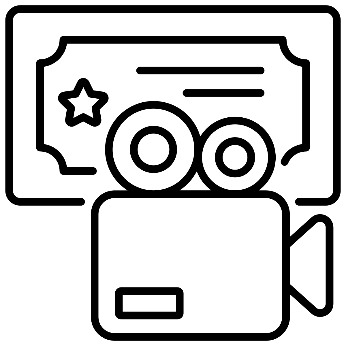 1. Povídejte si.                                                                                             1. Sledoval/a jste informace z karlovarského festivalu?2. Zaujal Vás nějaký festivalový film?………………………………………………………................Při poslechu:2. Označte, co je správně.1. Festival skončil v sobotu 8. července / června.2. Vítězný film se jmenuje Blažiny / Blažené lekce.3. Hrdinka vítězného filmu je zlodějka / učitelka.4. V soutěži Proxima se umístil i český film Brutální vedro / vědro.5. Diváckou cenu vyhrál francouzský / bulharský film Ve jménu cti.6. Cenu prezidenta festivalu za mimořádný přínos získaly v sobotu 2 / 3 herečky.7. 58. ročník začne 28. / 29. července.…………………………………………………………………………………….. Po poslechu:3. Doplňte slova do textu. Jedno slovo nebudete potřebovat.   ▲ důchodu ▲ převzaly ▲ pro ▲ skončil ▲ bodoval ▲ za ▲ vítězem Slavnostní zakončení filmového festivalu ve VarechV sobotu 8. července (1.) ________ karlovarský filmový festival. Absolutním (2.) _______ 57. ročníku se stal bulharsko-německý snímek Blažiny lekce režiséra Stephana Komandareva. Vypráví příběh učitelky v (3.) _______, kterou podvodníci okradou o úspory. V soutěži Proxima (4.) ______ i český film Brutální vedro režiséra Alberta Hospodářského. Diváckou cenu deníku Právo vyhrál francouzský snímek režiséra Vincenta Pereze Ve jménu cti. Na sobotním ceremoniálu (5.) _______ Cenu prezidenta festivalu (6.) ______ přínos světové kinematografii česká herečka Daniela Kolářová a americká herečka a režisérka Robin Wrightová. 58. ročník MFF KV proběhne od 28. června do 6. července 2024.